Администрация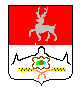 Большемурашкинского муниципального районаНижегородской областиПОСТАНОВЛЕНИЕ20.12.2012г.                                                                     №   906О внесении изменений в муниципальную  целевую Программу «Улучшение условий и охраны труда в организациях Большемурашкинского муниципального района», утвержденную постановлением администрации Большемурашкинского района от 09.07.2012 года № 441	В целях эффективной реализации муниципальной  целевой Программы «Улучшение условий и охраны труда в организациях Большемурашкинского муниципального района», утвержденной постановлением администрации Большемурашкинского района от 09.07.2012 года № 441 (с изменениями от 30.11.2012 года № 830) и в связи с уточнением объемов финансирования мероприятий программы в 2012 году  администрация Большемурашкинского муниципального района постановляет:1. Внести изменения в муниципальную  целевую Программу «Улучшение условий и охраны труда в организациях Большемурашкинского муниципального района», утвержденную постановлением администрации Большемурашкинского района от 09.07.2012 года № 441 (с изменениями от 30.11.2012 года № 830) следующего содержания:Текст Программы изложить в новой редакции согласно приложению.	2.  Контроль за реализацией мероприятий Программы возложить на  заместителя главы администрации Большемурашкинского муниципального района Р.Е.Даранова.Глава администрации района                                            В.В.Кокурин